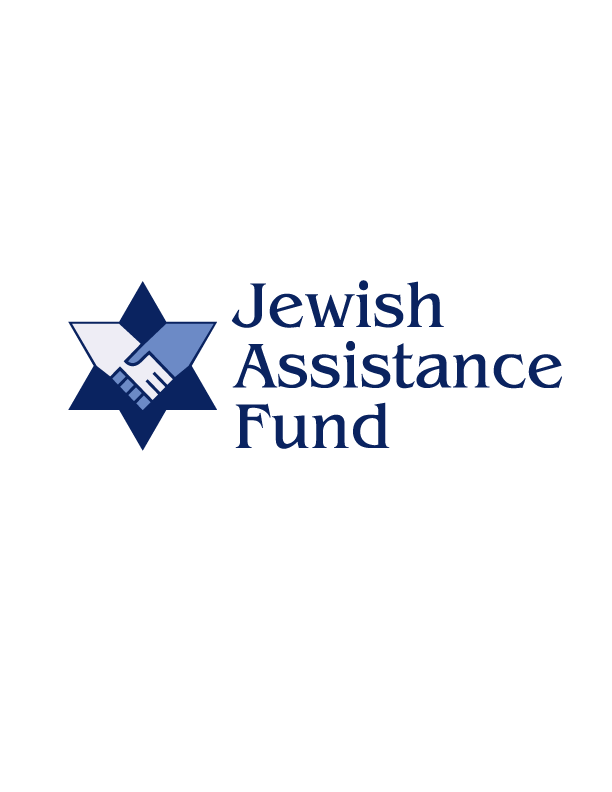 Mark any life event with Jewish Assistance Fund tribute cards.  Please mail this completed form along with your check made payable to theJewish Assistance Fund, P.O. Box 8197, Pittsburgh, PA 15217And we will mail the tribute cards to you.Thank you!_____________________________________________________________________________________Donor Names___________________________________________________________________________________________Address:___________________________________________________________________________________________City				                             State		                                                      Zip___________________________________________________________________________________________Email address___________________________________________________________________________________________Phone #Let us know how many cards you would like to receive and we will send them to you in the mail.  Pack of 3 cards $36		Pack of 6 cards $72		Pack of 10 cards $108# of packs: _________________________________________Amount of check enclosed : ___________________________If you would like to donate by credit card, visit us at JewishAssistanceFund,org